HM Hospitales aspira a que en un futuro inmediato todos sus centros hospitalarios cuenten con este sello de calidad asistencial   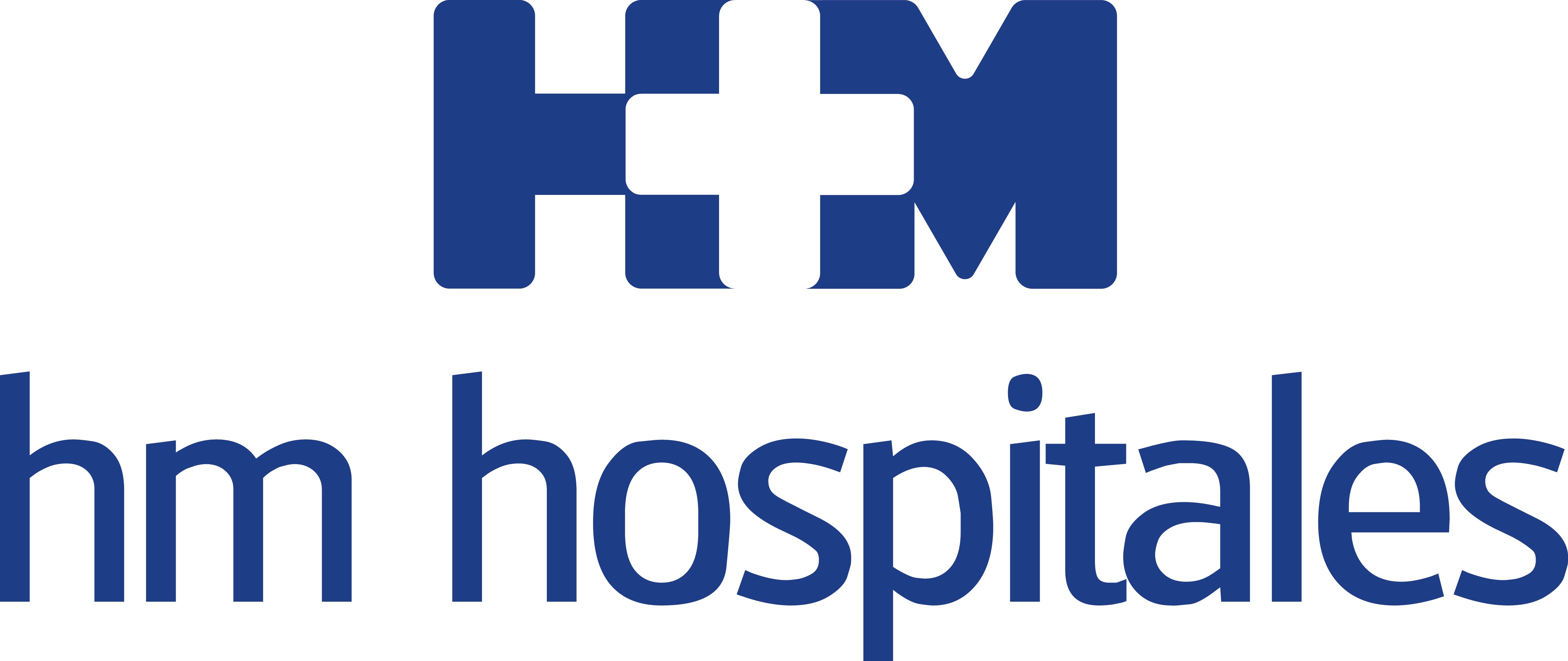 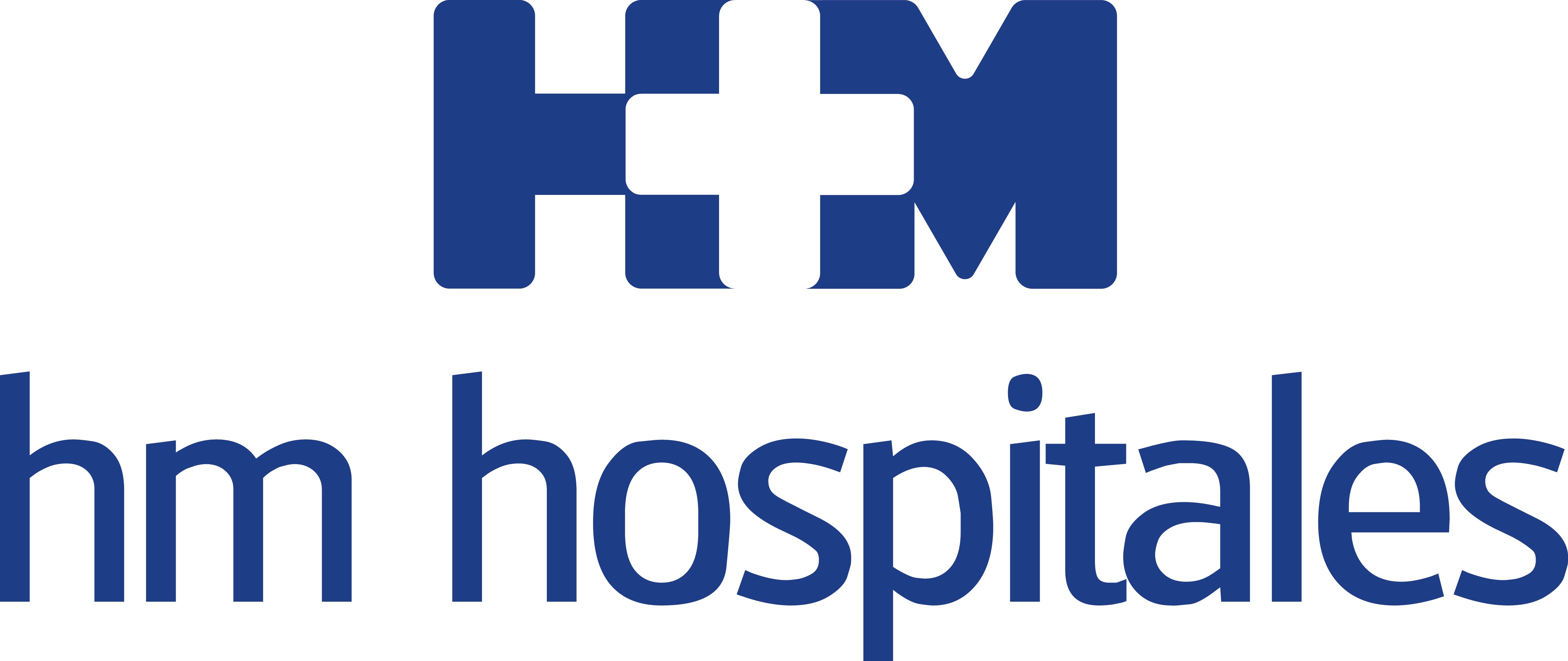 EL HOSPITAL HM MODELO - MATERNIDAD HM BELÉN AUMENTA SU ACREDITACIÓN QH A DOS ESTRELLAS Y EL HOSPITAL HM VALLÉS LOGRA SU PRIMERA ESTRELLA Este reconocimiento otorgado por Fundación IDIS garantiza la excelencia en la organización sanitaria de los centros hospitalariosLos hospitales universitarios HM Montepríncipe, HM Sanchinarro,             HM Madrid, HM Nuevo Belén y HM Torrelodones ya cuentan con este reconocimiento en la Comunidad de MadridEl Hospital HM San Francisco de León posee una acreditación QH de una estrella Madrid, 6 de noviembre de 2018. El Instituto para el Desarrollo e Integración de la Sanidad (Fundación IDIS) ha celebrado hoy el acto de la quinta edición de entrega de acreditaciones QH (Quality Healthcare), un reconocimiento que valora la excelencia a la calidad asistencial y seguridad de las organizaciones sanitarias, y que consolida a HM Hospitales como Grupo hospitalario de referencia en este sello, que certifica la Asociación Española para la Calidad.En esta ocasión el Hospital HM Modelo - Maternidad HM Belén de A Coruña ha aumentado su acreditación QH a dos estrellas por lo que crece el reconocimiento hacia este complejo hospitalario gallego, que es referencia en el seno de la sanidad privada coruñesa y el primer centro hospitalario de HM Hospitales en Galicia en contar con este galardón. La Dra. Pilar Múgica, directora médico territorial de HM Hospitales en Galicia asegura que, “esta acreditación es una muestra más de nuestro compromiso con la excelencia tanto en la gestión como en la organización sanitaria no solo hacia nuestros pacientes, sino también hacia la sociedad y el medioambiente”.Del mismo modo, el Hospital HM Vallés de Alcalá de Henares ha recibido su primera estrella de acreditación QH. El director médico Hospital HM Vallés, Dr. Félix González Calleja, destaca que, “la acreditación QH para nuestro hospital es el reconocimiento de un trabajo bien hecho de forma objetiva y que se refiere en concreto a la implantación de criterios y estándares internacionalmente reconocidos que nos ayudan a mejorar en la toma de decisiones, que tiene como fin último ofrecer a nuestros pacientes la máxima calidad asistencial”.El director de Calidad y Gestión de HM Hospitales, José Tolsdorf, señala que, “este tipo de reconocimiento asegura que de forma objetiva y cuantificable se establece un indicador que reconoce los logros alcanzados y mantenidos por cada hospital. Además, la gran ventaja de la acreditación QH es que es un esquema flexible que permite plantear tu hoja de ruta de mejora continua en función de las necesidades operativas”.En la Comunidad de Madrid los hospitales universitarios HM Montepríncipe,       HM Sanchinarro, HM Madrid, HM Nuevo Belén y HM Torrelodones cuentan con la acreditación QH de dos estrellas, y a partir de hoy el Hospital HM Vallés tiene en su haber una estrella. Además de los centros ya nombrados, el Hospital         HM San Francisco de León también cuenta con acreditación QH de una estrella. En 2015 este centro leonés se convirtió en el primer hospital de Castilla y León en recibir este sello de calidad asistencial. Ocho centros de HM HospitalesDe esta forma, son ocho los centros hospitalarios de HM Hospitales que disfrutan de este reconocimiento. Este hecho es una prueba del compromiso del Grupo con ofrecer la más alta calidad asistencial a sus pacientes, que en este caso se traduce en que este sello de calidad es un ejercicio de transparencia y compromiso en la excelencia en la gestión como organización sanitaria. “Este estándar es ya muy alto y muestra la consolidación en la cultura de la excelencia de HM Hospitales”, indica José Tolsdorf. Eso sí, HM Hospitales, de acuerdo con su filosofía corporativa de mejora continua, planea incorporar nuevos centros a este sello hasta que todos los hospitales que conforman la red asistencial de la compañía formen parte de la acreditación QH. “Estas acreditaciones y certificaciones son un ejercicio de transparencia y compromiso en la excelencia en la gestión como organización sanitaria, no sólo hacia nuestros clientes sino también hacia la sociedad y el medioambiente”, asegura José Tolsdorf. Uno de los puntos fuertes de estos reconocimientos reside en que las acreditaciones, en sus distintos niveles, son otorgadas por un comité independiente. Este valora atributos como la excelencia, la implantación de un sistema de calidad progresivo y continuado en el tiempo o que se hayan obtenido las certificaciones necesarias para aportar las máximas garantías a sus procesos.HM HospitalesHM Hospitales es el grupo hospitalario privado de referencia a nivel nacional que basa su oferta en la excelencia asistencial sumada a la investigación, la docencia, la constante innovación tecnológica y la publicación de resultados.Dirigido por médicos y con capital 100% español, cuenta en la actualidad con más de 4.700 profesionales que concentran sus esfuerzos en ofrecer una medicina de calidad e innovadora centrada en el cuidado de la salud y el bienestar de sus pacientes y familiares.HM Hospitales está formado por 40 centros asistenciales: 15 hospitales, 4 centros integrales de alta especialización en Oncología, Cardiología, Neurociencias y Fertilidad, además de 21 policlínicos. Todos ellos trabajan de manera coordinada para ofrecer una gestión integral de las necesidades y requerimientos de sus pacientes.Más información para medios:DPTO. DE COMUNICACIÓN DE HM HOSPITALESMarcos García RodríguezTel.: 914 444 244 Ext 167 / Móvil 667 184 600 E-mail: mgarciarodriguez@hmhospitales.comMás información: www.hmhospitales.com